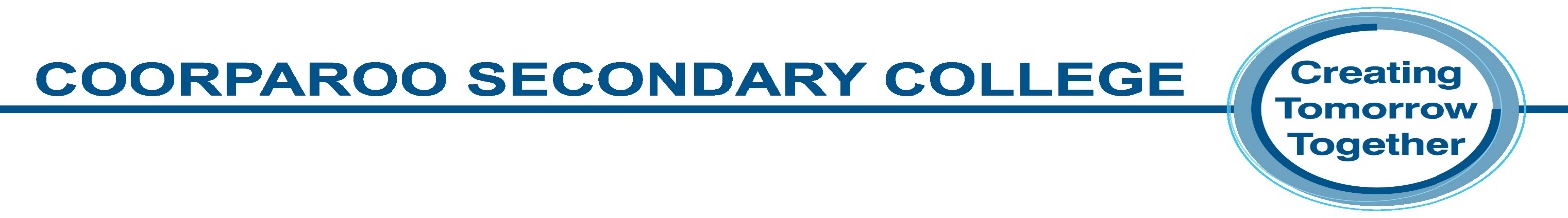  COLLEGE SPORTING ACTIVITIES INFORMATION & MEDICAL FORMDear parents/guardians,Please complete the attached medical form, which covers summer and winter inter school sport, and CSC carnivals. Return the completed form as soon as possible, your child will hand into their Care Class teacher, Ms Chan or Mrs Tumini.TUESDAY (Years 7,8 & 9) & WEDNESDAY (Years 10,11 & 12) INTERSCHOOL SPORTCSC offers lnter school Sport during Period 4 each Tuesday and Wednesday afternoon. In the first two weeks of the school year students will be asked to select their preferences for the summer sport season. A second selection process will be undertaken for the winter season which commences mid-May. Students will be notified of the choices of sport selections on line.Summer lnter school fixtures run from February to April and are held at a variety of venues. Winter lnter school fixtures run from May to August. Parents/guardians should be aware that students competing at outside venues may occasionally return to school after 3.00pm.For those students who elect to participate in the inter school sport programs, a fee per season will be incurred (winter and/or summer). This fee covers venue hire, transport to and from venues, uniforms, equipment, and fee associated with umpiring, affiliation and district participation.Important points regarding sportInter-School Sport is not compulsory. We ask that students who nominate for an interschool sporting team, show commitment by attending each training session and game days.lnterschool team members are expected to travel by bus and taxi depending on the venue.Senior students who drive or being driven to an outside venue need to follow college expectations including the provision of a note from parents/guardians giving such permission.COORPAROO SECONDARY COLLEGE CARNIVALSThe College Swimming Carnival was unfortunately cancelled due to COVID.The College Cross Country Carnival, is scheduled to be held on Friday 1st April. The cross country will be held in the afternoon with shortened lessons leading up to the commencement of the race. It is expected that every student attend and be a part of the activities. School will start at the normal time with roll marking in the hall before students move outdoor.The College Athletics Carnival is scheduled for Friday 24th June. This is a full day of sporting participation commencing with roll marking in the hall. Discus and Javelin are high risk activities included in the Athletics carnival.SUN SAFETY POLICYStudents are to follow the Education Queensland Sun Safety Policy. Hats are to be worn at all times outside and sunscreen to be applied every two hours. Sunscreen will be supplied for carnivals and interschool sporting events.SOUTH DISTRICT 13-19 YEARS SPORT CARNIVALSSouth District Swimming TrialsDue to the cancellation of the CSC Swimming carnival, students who feel that meet the time requirements of District swimming trials, can self-nominate. Students are to register their interest and collect a nomination form, from Ms Chan if they believe they can meet the time requirements to participate in the trial. There may be a fee (amount TBC) for these trials to cover the cost of venue hire. Students will also be responsible to arrange their own transport to and from the venue.South District Cross Country TrialsThe district cross country will be held at Christian College on Thursday the 28th April. This is a full day event and students who qualify to represent the college at these trials will be transported to and from the venue by bus. Students will be required to return the appropriate forms before they are eligible to attend.South District Athletics TrialsThe district athletics trials will be held over 2 days at the Qld Sport & Athletics Centre at Macgregor in August. Students qualifying for these trials will need to return a permission form. Students will be transported to and from the venue each day by bus.LYTTON DISTRICT 10-12 YEARS SPORT CARNIVALSLytton District Swimming TrialsDue to the cancellation of the CSC Swimming carnival, students who feel that meet the time requirements of District swimming trials, can self-nominate. Students are to register their interest and collect a nomination form, from Ms Chan if they believe they can meet the time requirements to participate in the trial. There may be a fee (amount TBC) for these trials to cover the cost of venue hire. Students will also be responsible to arrange their own transport to and from the venue.Lytton District Cross Country TrialsThe district cross country will be held at Villanova Park Fields, Tingalpa on the 5th May. This is a half day event and studentswho qualify to represent the college at these trials will be transported to and from the venue by bus or taxi. Students will be required to return the appropriate forms to Ms Chan before they are eligible to attend.Lytton District Athletics TrialsThe district athletics trials will be held over 2 days at the Villanova Park Fields, Tingalpa in late July. Students qualifying to attend these trials will need to return the permission form and possibly pay a levy before they are able to attend. Students will be transported to and from the venue each day by bus or taxi and the levy will help cover some of the cost of transport and nomination fee.DISTRICT AND REGIONAL TEAM TRIALSLytton 10-12 years and South 13-19 years District Trial information will be put into the student notices, on the sports notice board under C Block and at the Staff House. They will also be added to the CSC Facebook page and college website Students will be required to collect all relevant paper work from Ms Chan, the Sports Coordinator and make their own way to and from these trials, which are usually held outside of school time. Some district trials may incur a fee to trial, however most do not. Students who are successful in gaining selection into the South District team will receive paperwork to attend the Metropolitan East Trials. This paper work needs to be completed by parents/guardians and signed off by Ms Coogan, the college principal for students to attend. There will be a $20 levy to trial for any Met East sport and students will again be responsible for arranging their own transport.If you have any queries or questions regarding the following information, please direct your inquiry to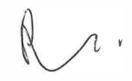 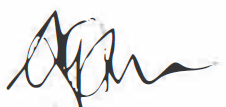 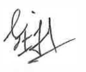 Lin ChanSports Coordinator pxcha5@eq.edu.au Head of Department atumi1@eg.edu.auChristina Coogan Principal ccooga33@eq.edu.auCOLLEGE SPORTING ACTIVITIES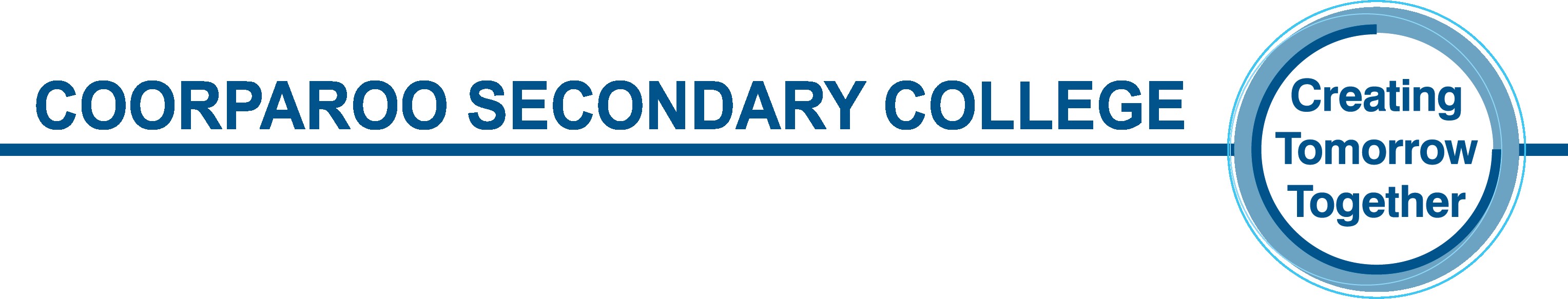 PERMISSION FORMAs a parent/guardian of ...................................................................................................................................... of Care Group .........I,	, give permission for my child to participate in theCollege Sporting Activities:Cross Country- Friday, 1st April, 2022 Athletics Carnival - Friday, 24th June, 2022Sport - interschool arrangements from 22nd February, 2022 to 4th August, 2022I understand that;my child may be required to use various transportation modes listed to get to and from venues as outlined in the attached letter and agree to delegate my authority to the staff and instructors involved.the Education Department does not have personal accident insurance coverage for students.the teacher/s in attendance will undertake the necessary supervision of students while carrying out the planned itinerary.should any medical details for my student change, it is my responsibility to notify the College and complete a new medical form to contain the new medical information.staff have completed risk assessments on all college sporting activities.a sporting levy applies to the selection of each interschool sport season. ……………………………..				………………………………………………..Signature of Parent/Guardian)							(Date)Student's Date of Birth …... ………………………………………………………...MEDICAL INFORMATION